产品特性：1、天线增益2dbi；2、工作频率902-928MHZ(可按不同的国家或地区要求调整)；3、具有SMA天线接口或定制接口；4、体积小安装方便驻波性能良好；5、PCB板结构，直流接地保护，垂直极化，带引出电缆，方便布置；6、应用于图书、档案等资产管理。产品参数：UHF超高频PCB板超薄天线VA-924VE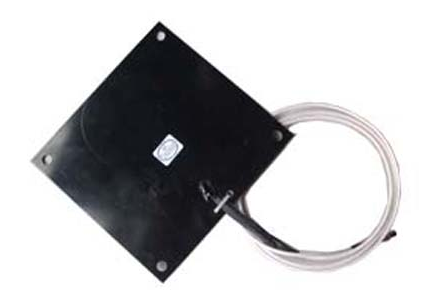 产品型号VA-924VE性  能  指  标性  能  指  标频率范围806-960MHZ（随国家或地区不同可以调整）输入阻抗50欧负载天线接口SMA天线接口或用户定制增益2dBi驻波比≤1.5极化方式垂直极化垂直面波瓣宽度-°62水平面波瓣宽度-°360带宽63MHZ尺寸长度120*112*1.5mm重量110G